Bubblesort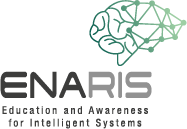 Schau dir die Personen vor dir an und beginne auf der linken SeiteVergleiche die Größe der ersten beiden Personen: wenn die linke Person größer ist als die rechte, tausche ihre PositionenFahre mit der zweiten und dritten Person fort, tausche sie aus, wenn die linke Person größer ist als die rechteFahre auf die gleiche Weise fort, bis du die letzte Person erreicht hastBeginne wieder von Anfang an, bis du keine Personen mehr tauschen musstJetzt sind alle Personen nach der Körpergröße geordnet!